СУМСЬКА МІСЬКА РАДАVII СКЛИКАННЯ       СЕСІЯРІШЕННЯвід                      2019 року №         – МРм. СумиЗ метою завершення процедури перетворення комунальної установи «Сумська міська клінічна лікарня № 5» у комунальне некомерційне підприємство «Клінічна лікарня № 5» Сумської міської ради, розпочатої на виконання рішення Сумської міської ради від 19 грудня 2018 року № 4414-МР «Про припинення комунальної установи «Сумська міська клінічна лікарня 
№ 5» шляхом реорганізації в порядку перетворення в комунальне некомерційне підприємство «Клінічна лікарня № 5» Сумської міської ради» (зі змінами),  у відповідності до Законів України «Про державну реєстрацію юридичних осіб, фізичних осіб – підприємців та громадських формувань», «Основи законодавства України про охорону здоров’я», «Про державні фінансові гарантії медичного обслуговування населення», «Про внесення змін до деяких законодавчих актів України щодо удосконалення законодавства з питань діяльності закладів охорони здоров’я», розпорядження Кабінету Міністрів України від 30 листопада 2016 року № 1013-р «Про схвалення Концепції реформи фінансування системи охорони здоров’я», керуючись пунктом 
30 статті 26 Закону України «Про місцеве самоврядування в Україні», Сумська міська радаВИРІШИЛА:Встановити строк для завершення процедури припинення комунальної установи «Сумська міська клінічна лікарня № 5» шляхом реорганізації в порядку перетворення в комунальне некомерційне підприємство «Клінічна лікарня № 5» Сумської міської ради до 01.09.2019.Комісії по реорганізації до встановленого строку завершити організаційно-правові заходи щодо припинення комунальної установи «Сумська міська клінічна лікарня № 5» у порядку перетворення в комунальне некомерційне підприємство «Клінічна лікарня № 5» Сумської міської ради у відповідності до вимог чинного законодавства України. Організацію виконання даного рішення покласти на заступника міського голови з питань діяльності виконавчих органів 
ради Галицького М.О.Сумський міський голова                                                                       О.М.ЛисенкоВиконавець: Чумаченко О.Ю._________ _______2019Ініціатор розгляду питання – Сумський міський головаПроект рішення підготовлено відділом охорони здоров’я Сумської міської радиДоповідач: Чумаченко О.Ю.ЛИСТ ПОГОДЖЕННЯдо проекту рішення Сумської міської ради«Про завершення процедури перетворення комунальної установи «Сумська міська клінічна лікарня № 5» у комунальне некомерційне підприємство «Клінічна лікарня № 5» Сумської міської ради»Проект рішення підготовлений з урахуванням вимог Закону України «Про доступ до публічної інформації» та Закону України «Про захист персональних даних».______________О.Ю. Чумаченко 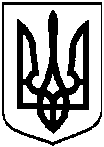 Проект оприлюдненоПро завершення процедури перетворення комунальної установи «Сумська міська клінічна лікарня 
№ 5» у комунальне некомерційне підприємство «Клінічна лікарня № 5» Сумської міської радиВ.о. начальника відділу охорони  
здоров’я Сумської міської радиО.Ю. ЧумаченкоЗаступник міського голови з питань діяльності виконавчих органів радиМ.О. ГалицькийНачальник правового управління Сумської міської радиО.В. ЧайченкоСекретар Сумської міської радиА.В. Баранов